HOW TO DOWNLOAD REC LETTERS AND CHECK CORRESPONDENCE ON THE REC APPLICATION SYSTEM1) Log in to the REC online system via https://applyethics.sun.ac.za using your SU email address and password. 2) Click on the NOTIFICATIONS tab to view all correspondence sent via the system. You will be able to view ALL messages sent for ALL projects submitted to the REC. 3) Search for all messages, which include the message ‘The REC has made a decision on your application’. 4) You will see a small attachment icon to the right of this message. Click on the icon to view the REC letter5) Once the REC letter is opened in a new window, click on DOWNLOAD to download a copy of the REC letter. See below screenshots for a visual presentation of above steps: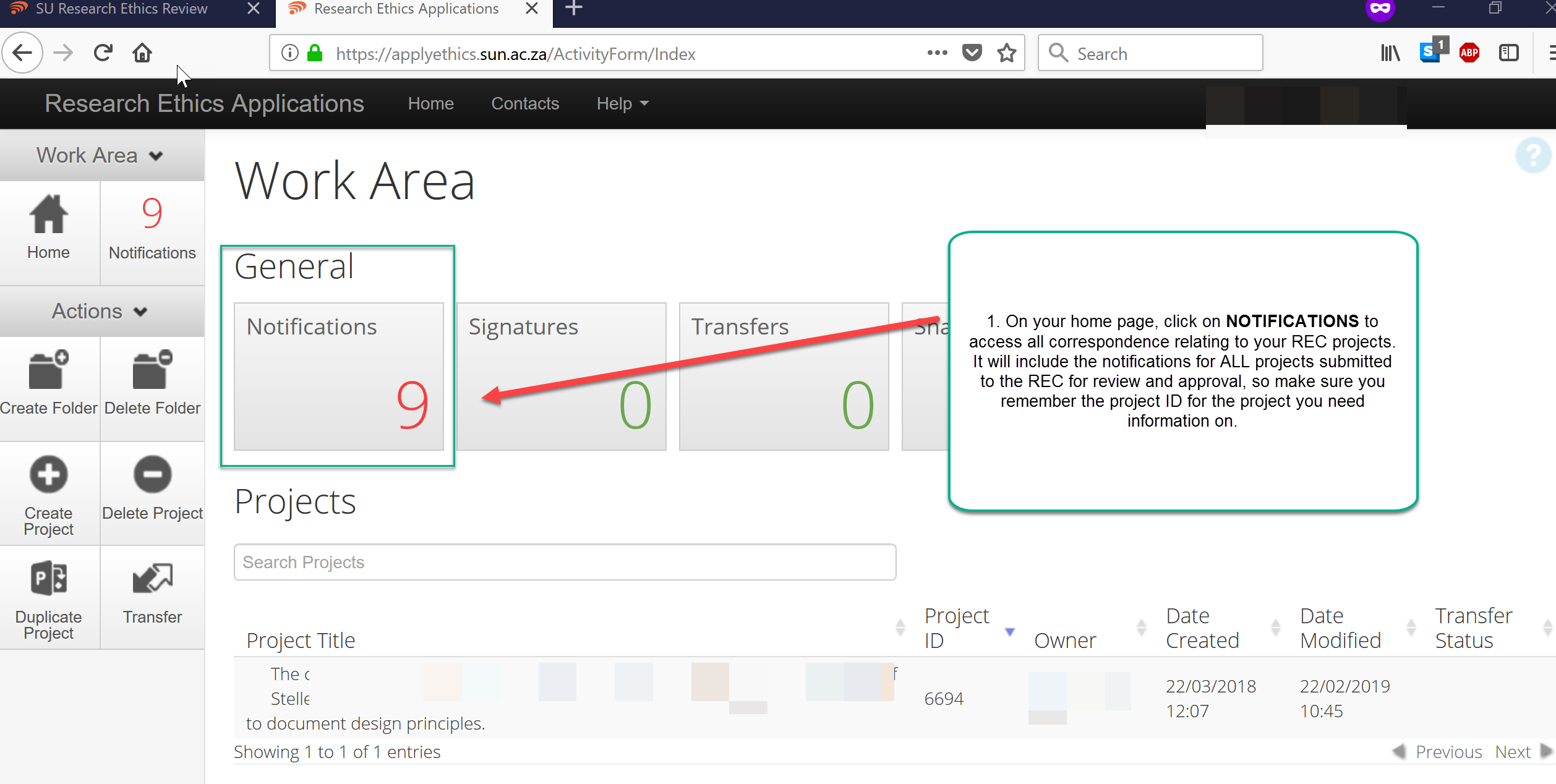 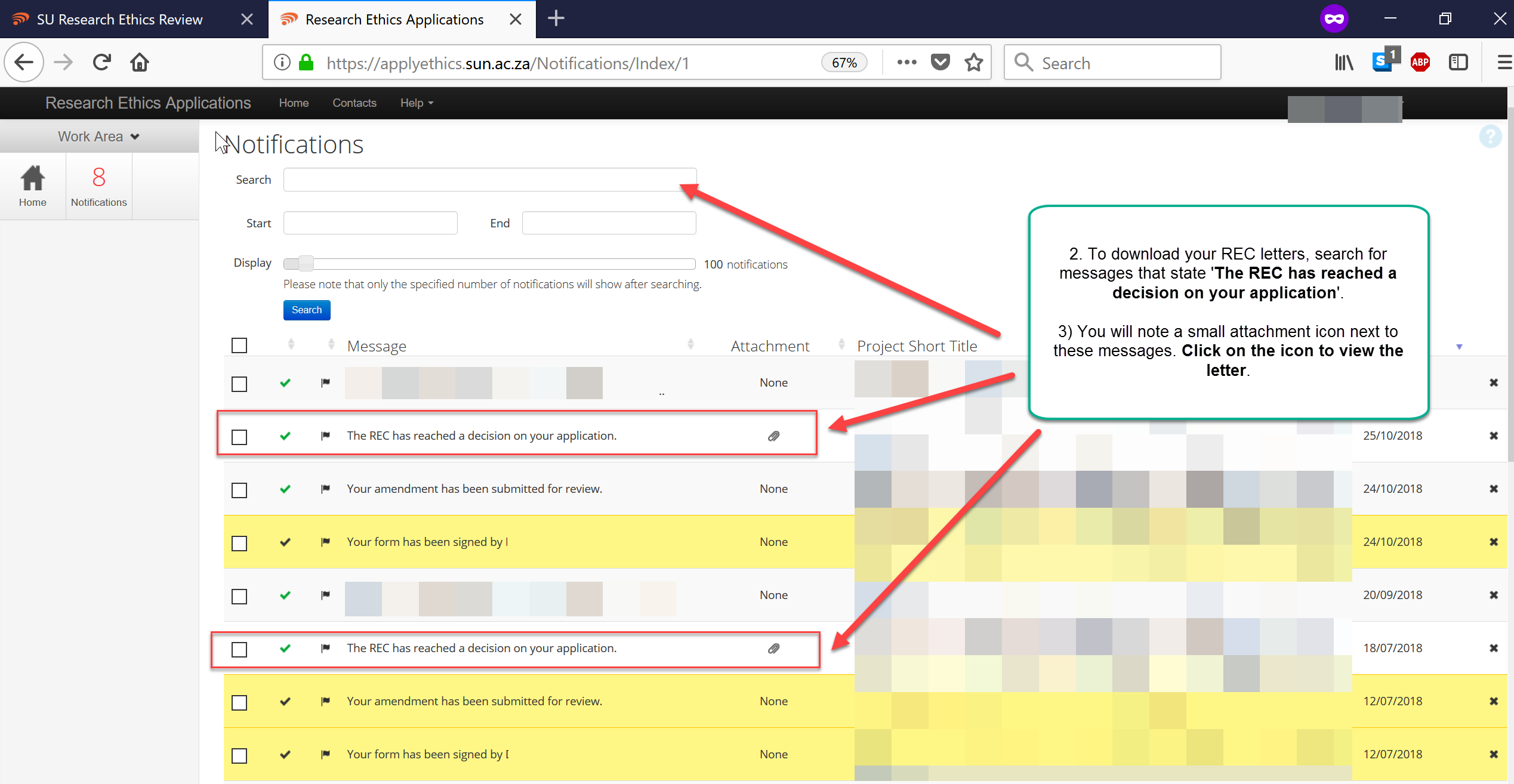 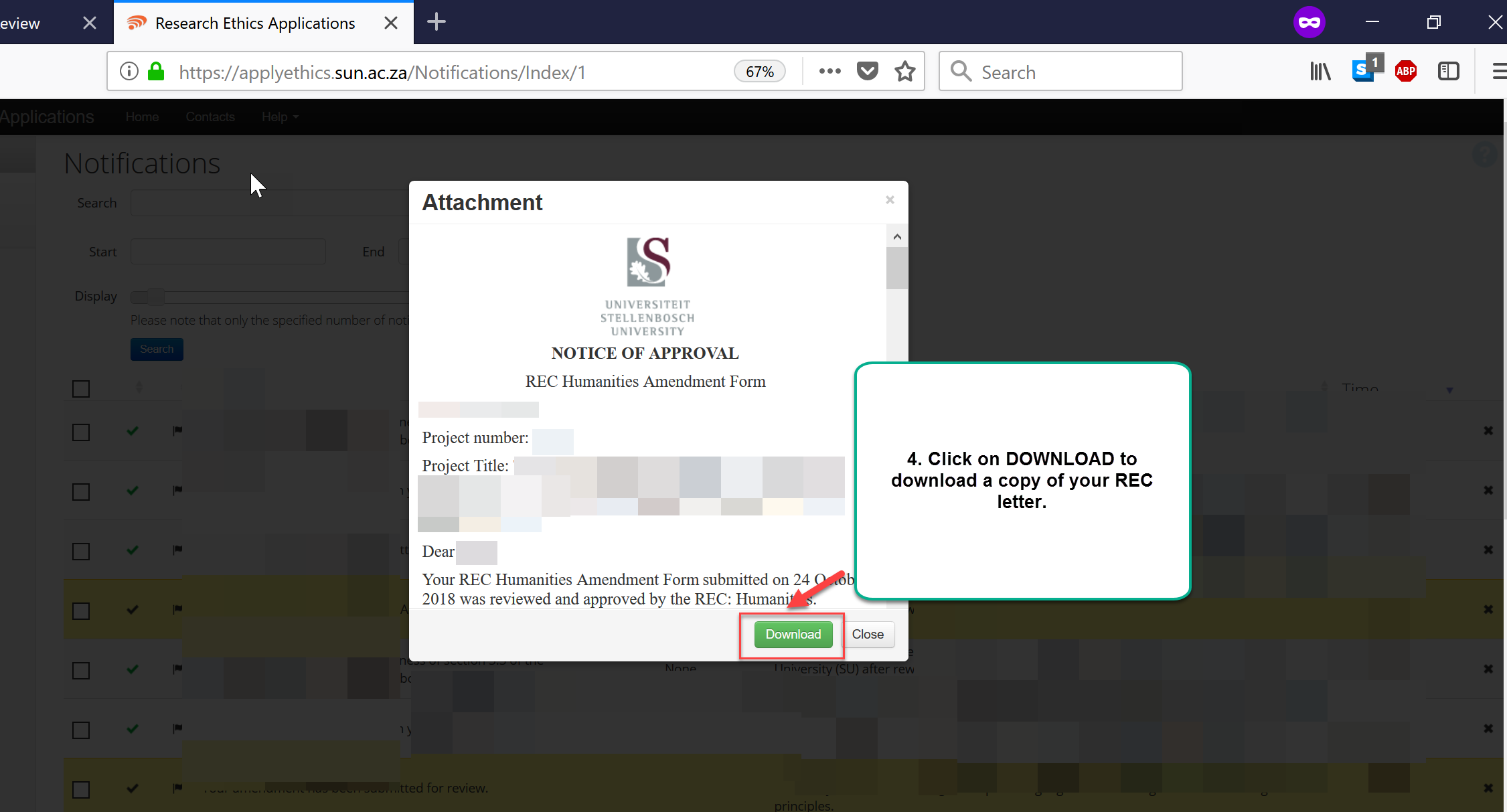 